DGIF - Gruppträning 		  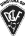 i Dingtuna skolas gymnastiksal  Program Hösten 2021 Gruppträningspass: (start vecka 36 - prova-på-veckor 36+37)  OBS!!! Ni behöver föranmäla er till Agneta sms/tel: 070-8251213 om ni inte har tillgång till bokning av gruppträningspass via laget.se Begränsat antal platser på passen r/t Covid 19.  Tisdagar 19-20  Gruppträning/medel med tabataintervaller  Puls och styrkepass med eller utan hopp (valfritt).  Ledare: Madelene Görling och Karin Andersson  Onsdagar 18-19.30 NYHET!!  Boxercise 60/75 minuter. Tänk på att boka på med en kompis Högintensiv konditionsträning med slag och sparkar. Vi jobbar i par och använder mittsar  och handskar (material finns på plats).  Teknikgenomgång innan passen så du behöver inte har några förkunskaper, tekniken lär du  dig på vägen. Du bör kunna ta dig upp och ner från golvet någorlunda.  Fokus på att ha kul i det jobbiga!  Ledare: Eva Lorentzen (se specifik info på laget.se)  Söndagar Från V36-12/9 Ny tid 18.00 -19.15 OBS! Start v 35 - 5/9  Jympa station 60-70 minuter  Vi växlar mellan puls/styrketräning med eller utan bräda. I styrkedelen används hantlar/ gummiband i olika block på tid, som genomförs på den egna platsen.  Ledare: Agneta Wilhelmsson Motionsgrupp Innebandy - startar v 36 Torsdag 20:00-22:00 Söndag 19:30 -21:30 Ledare: Håkan Klingstam 0736213121                                                                       Övrig info För att delta i Dingtuna GIF:s gruppträning, barngympa och innebandy betalar du  medlemsavgift (per kalenderår) samt terminsavgift.  Medlemsavgift 200 kr /kalenderår  Terminsavgift: 450 kr då får man gå på hur många pass man vill.  0-19 år och ålderspensionär betalar 300 kr per termin.                              OBS!!! Betalning sker genom utskick till din mail via laget.se  DGIF:s Barn- och ungdomsgymnastik i Dingtuna skolas gymnastiksal  Hösten 2021 Barn- och ungdomsgrupper(start vecka 36) 
Måndag 17.00-17.45 Spring och lek för barn födda 2018               Ledare: Johanna Ling och Karin Jepsson Fåglefelt                 Föranmälan krävs - sms 0766-314646Tisdag 17.00-17.45 Spring och lek för barn födda 2016 					               Ledare: Emma Nilsson och Cecilia Larsson				             Föranmälan krävs: Endast via SMS på tel: 0737-576110			             Tidigare deltagare har förturTisdag 17.45-18.30 Spring och lek för barn födda 2015Ledare: Erik Liljenskog och Emma Nilsson		Föranmälan krävs: Endast via SMS på tel: 0737-576110	Tidigare deltagare har förtur.  
Torsdag 17.00-17.45 Spring och lek för barn födda 2017				Fokus på rörelseglädjeLedare: Elin Jernehed, Helena Skure och Sofia Källgren.Föranmälan krävs: Endast via SMS på tel: 070-4391784Tidigare deltagare har förturTorsdag 18.00-1		Torsdag 18.00-19.00 Redskapsgymnastik för barn födda 2011-2012				Redskapsgymnastik för flickor och pojkar.Ledare: Therese Forenius, Johanna Wärn, Hedda Winkleroch Tova.Föranmälan krävs: Endast via SMS på Tel:070-436 9333Tidigare deltagare har förtur.Vi vill bli större och fler! Vill du starta upp en grupp? Vill du bli hjälptränare?  Hör av dig till Karin Andersson: dingtunakarin@gmail.com Ang Covid 19: Vi kommer friska och symtomfria. För mer info se hemsidan